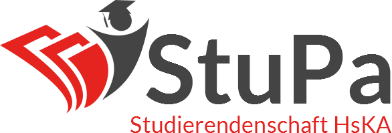 Abstimmungen sind in diesem Protokoll in der Reihenfolge ( Ja / Nein / Enthaltung ) aufgeführt. 
Bei mehreren Varianten sind die Anzahl der Stimmen in Klammern aufgeführt. Feststellung der BeschlussfähigkeitMit 10 von 19 Mitgliedern voll beschlussfähig.Genehmigung der TagesordnungDie Tagesordnung wird einstimmig genehmigt.Ehrenamtspauschale AStADie Entscheidung wird auf die nächste Sitzung vertagt.Anschaffungen des AStATransportboxen für LampenFür die Cameo Studio Pars sollen Transportboxen (Cases) angeschafft werden, damit die Lampen in größerer Stückzahl sicher verliehen und transportiert werden können. Dies verspricht eine deutliche Verlängerung der Haltbarkeit der Technik.Abstimmung: (8 / 1 / 1)WindmaschinenFür Veranstaltungen und Verleih sollen 2 Windmaschinen mit einem Budget von 1500€ angeschafft werden. Abstimmung: (4 / 0 / 6)Verlängerung KVV-Nextbike VertragDer Verlängerung mit KVV-Nextbike soll verlängert werden. Die bestehende Testphase endet zum 31.08.2022. Danach soll der Vertrag zu den gleichen oder besseren Konditionen und zum angebotenen Semester-Preis von 2,25€ (oder günstiger) pro Student/in an der HKA fortgesetzt werden. Die Nutzungszahlen sollen dem StuPa jährlich kurz vorgestellt werden.Abstimmung: (9 / 0 / 1)gez.		Protokoll				PräsidiumDatum:21.07.2022Ort:Sitzungsleitung:Protokollant:Sitzungsdauer:8:00 Uhr bis 9:04